END IT:  INDIFFERENCE IS NOT AN OPTION		     Name___________________________________________
Viewing Guide					     “You may choose to look the other way but you may never 
							     say again that you did not know.” -anonymous PSL student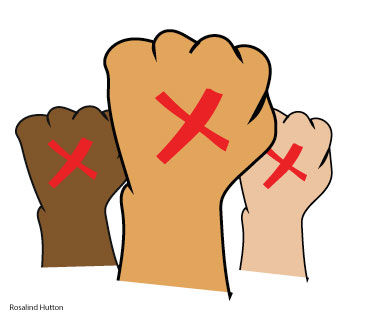 Directions:  Fill in the blanks or circle the correct answer while watching the stories of three former slaves who have been rescued and now have freedom.INTRODUCTIONSLAVERY:  When one person is controlled by another, ___________________ to work against their will and treated like property.True or False.  There are more people enslaved today than during the entire African slave trade.
Meena was enslaved for two years.  What country was she from?a.)  Myanmar		b.)  Cambodia			c.)  Bhutan			d)  Nepal4.  Raman was born and bonded into slavery.  What country was he from?
     a.) Bangladesh		b.)  Pakistan			c.)  Sri Lanka			d.)  India

5.   Katya was forced into sex slavery in this country:
      a.) Greece			b.)  Turkey			c.)  Corsica			d.)  MaltaDESPAIR WHEN HOPE IS LOST6.   Katya, Raman, and Meena were all
      a.) trapped			b.)  content			c.)  hardworking		d.)  protectedBEGINNINGS:  HOW DID THIS HAPPEN?7.  Unable to find a job in Russia, Katya found a newspaper ad looking for ____ to work in other countries.
      a.) housekeepers		b.) waitresses			c.)  nannies			d.)  nurses8. Raman started working at the rice mill when he was ____ years old.  
     a.) 9				b.)  12				c.)  15				d.) 189. What prompted Meena to seek work in another country?
     a.) Her parents died	b.) She lost her job		c.) Her husband left her	d.) natural disasterREDEMPTION:  MAKING BROKEN THINGS NEW10.  How did Katya escape?
       a.) by taxi			b.) by plane			c.) by boat			d.) by train11.  What was the name of the organization that helped free Raman?
       a.) the United Nations	b.) Amnesty International	c.) IJM				d.) WHO12.  What did Meena use to escape?
       a.) shawls			b.) rope			c.) ladder			d.) bed sheetsCONCLUSION13. We need to stop listening to statistics and start __________________________ them.FOR TEACHER USE ONLYPO#DescriptionScore9Identify causes of oppression and analyze proposed solutions.ADV     P     IP     NM